AP Literature and CompositionSummer Reading Assignments2021-2022Ms. J. Williams & Mr. GinnGinn.Charles.W@muscogee.k12.ga.usWilliams.Jacqueline.A@muscogee.k12.ga.usAP Literature and Composition Students:      Advanced Placement (AP) Literature and Composition is designed to present an in-depth study of great literature from around the world.  Through this course, you will hone your ability to read closely and think critically about texts from different genres, time periods, and canons.  This is a college-level class with college-level requirements.  In May, 2022, you will have the opportunity to earn college credit by taking the Advanced Placement examination in English Literature and Composition.  Selection of this course indicates that you have already demonstrated a high achievement level in the analysis of literature, a superior writing ability, and a motivation to do college-level work in high school.     We are very excited about teaching AP Literature and Composition next year! As we have a great deal of work to do this up-coming year, your course will actually begin over the summer.  The summer reading assignment is an important feature of the AP Literature and Composition course, and it serves two functions: 1) to keep you active as readers, and 2) to exercise your critical thinking muscles.  This important requirement will ease your transition into your senior year.  Listed below are the required texts and directions for completing the summer reading assignment:Required ReadingEveryone must read the following common text:			How to Read Literature like a Professor, Thomas C. FosterEveryone must read one of the following novels below: Exit West, Moshin HamidAll the Light We Cannot See, Anthony Doer The Poisonwood Bible, Barbara Kingsolver Purple Hibiscus, Chimimanda Adichie Home Going, Yaa Gysai Extremely Loud and Incredibly Close, Jonathan Safran Foer Pachinko, Min Jin Lee In the Time of the Butterflies, Julia Alavarez AP Lit. Summer Reading Menu 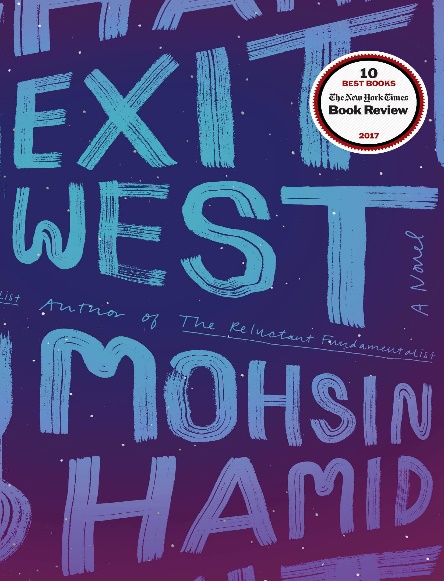 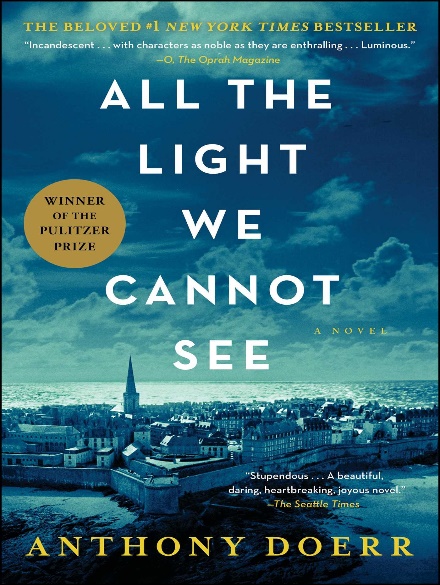 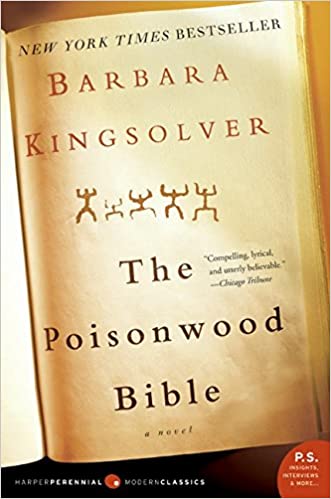 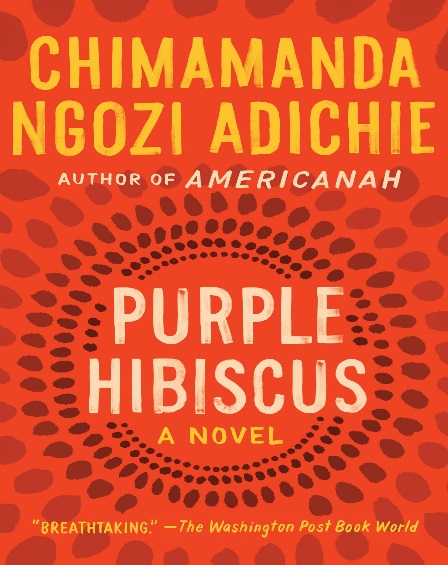 AP Lit. Summer Reading Menu (Continued) 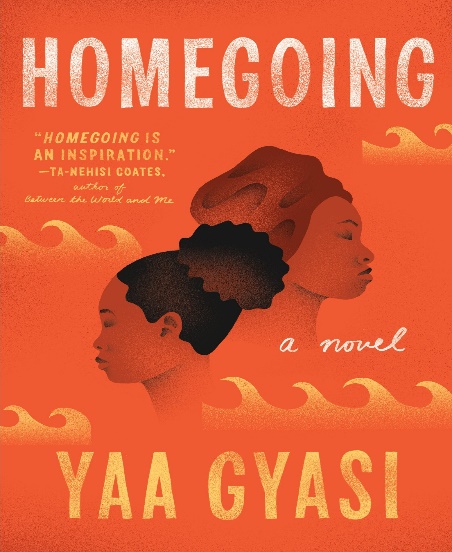 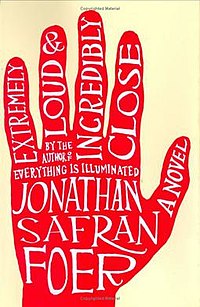 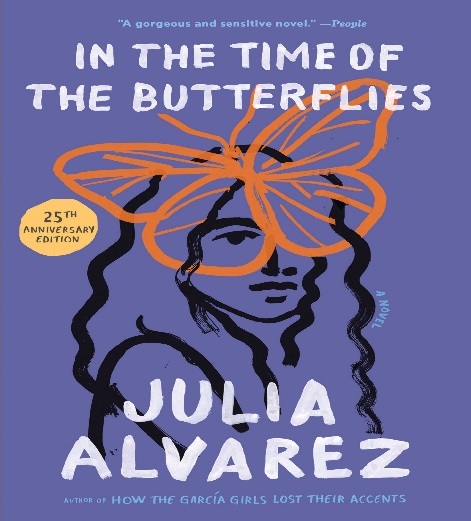 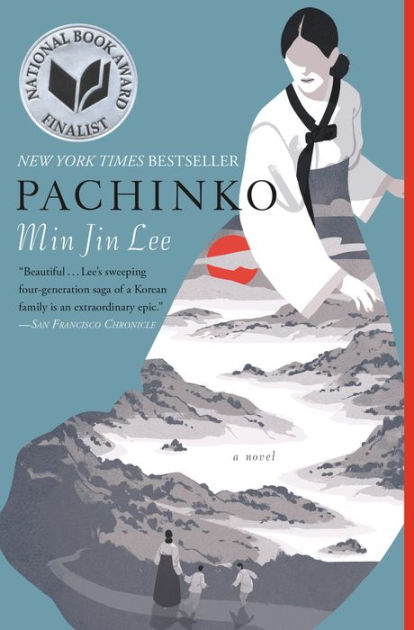 How to Read Literature Like a Professor Application Assignment:	Thomas Foster’s How to Read Literature Like a Professor (HTRLLAP) is an excellent primer on how to plumb the depths of literary meaning beyond surface-level narrative concerns. Indeed, Thomas’s text urges you to turn away from performing distant readings of literary works by giving you the tools needed to perform nuanced, close reading of literary texts. Over the course of his work, you will proceed through twenty-seven chapters that present different case studies on how to attend to larger figurative, archetypal, symbolic, and socio-political implications of a text, ones that will provide you with interpretative frameworks for approaching future works of literary fiction. Directions: 	In order to complete the HTRLLAP application assignment, you must first read both HTRLLAP and one of the novels of your choice above. The novel that you pick is totally up to you; pick one that speaks to you! Then, you must apply three different HTRLLAP chapter concepts to your chosen novel by completing three total application papers. In each application paper, you will isolate a specific moment in the novel, apply a chapter from HTRLLAP to that moment, and suggest how the concept presented in HTRLLAP can help us better understand that moment. In order to get full credit, each application paper must summarize a moment from the novel using textual evidence, explain a concept from HTRLLAP using textual evidence, and suggest how HTRLLAP can help us unpack the “deeper meaning” in the moment from the novel. Each application response paper should be 300-500 words, double-spaced, and written in accordance with MLA documentation style. In these application papers, your voice should be formal, academic, and polished. HTRLLAP Application Paper Rubric (75pts. Total) Requirements for the First Day of AP Literature and CompositionHTRLLAP Application Paper Requirements HTRLLAP Application Paper Requirements HTRLLAP Application Paper Requirements Genre of WritingLengthStyle3 Textual Evidence-Based Application Papers 300-500 Words Each (1 to 1½ Double-Spaced Pages) MLAHTRLLAP Application Paper Components Introduce a moment or scene from your novel. When summarizing this scene, you must describe it specifically by grounding it in textual evidence.  At least one quote is required. Introduce a relevant chapter from HTRLLAP. When summarizing this chapter, you also must describe it in detail by grounding it in textual evidence. At least one quote is required. Suggest how the concept from HTRLLAP can help to better unpack the figurative, archetypal, symbolic, or socio-political value in the moment/scene.While you do not need any quotes in this section of your paper, this commentary is the most important part of the paper and should be multiple sentences long.   Application Essay 1Application Essay 2Application Essay 3HTRLLAP Application Paper Rubric  /5/ 5/5Introduce a moment or scene from your novel. When summarizing this scene you must describe it specifically by grounding it in textual evidence.  At least one quote is required. /5           /5           /5Introduce a relevant chapter from HTRLLAP. When summarizing this chapter you also must describe it in detail by grounding it in textual evidence. At least one quote is required. /10          /10           /10Suggest how the concept from HTRLLAP can help to better unpack the figurative, archetypal, symbolic, or socio-political value in the moment/scene.While you do not need any quotes in this section of your paper, this commentary should be multiple sentences long. /2            /2             /2Lists Author’s Name and Title of Work /3            /3             /3Adheres to MLA Formatting Conventions                        -10 Points (Per Day Late)                        -10 Points (Per Day Late)                        -10 Points (Per Day Late) Turned-In On Time -10 Points-10 Points-10 Points                     Word Count Met***If the essay is severely underdeveloped (250 words or less), the teacher reserves the right to require an automatic revision, and the essay will only be eligible for the minimum passing score: Example- 53/75.***Automatic Revision & Consequence Determined by Honor Council  Automatic Revision & Consequence Determined by Honor Council  Automatic Revision & Consequence Determined by Honor Council                       Passes Plagiarism Check ***If you don’t pass the turn-it-in.com plagiarism check, it is an automatic referral to honor council.**